[Naslov referata][PODNASLOV IZVJEŠĆA][Ime i prezime] | [Naziv tečaja] | [Datum][Započnite odmah][Da biste zamijenili tekst rezerviranog mjesta na ovoj stranici, jednostavno sve odaberite i počnite upisivati. Ali nemojte još to učiniti!][Najprije proučite nekoliko savjeta koji će vam pomoći da brzo oblikujete referat. Bit ćete zapanjeni kako je jednostavno.][Sjajan izgled u svakoj prilici][Trebate li naslov? Na kartici Polazno u galeriji stilovi kliknite željeni stil naslova.][Obratite pažnju i na ostale stilove u galeriji, primjerice one za citat, numerirani popis ili popis s grafičkim oznakama, kao što je ovaj.][Da biste dobili najbolje rezultate prilikom odabira teksta za kopiranje ili uređivanje, u odabir znakova nemojte uvrstiti razmak lijevo ili desno od njih.][SAVRŠENA SLIKA][Možda vam se sviđa fotografija na naslovnici kao i nama, ali ako nije idealna za vaš referat, jednostavno je zamijenite vlastitom.][Samo izbrišite sliku rezerviranog mjesta. Zatim na kartici Umetanje kliknite Slika da biste odabrali jednu od svojih slika.]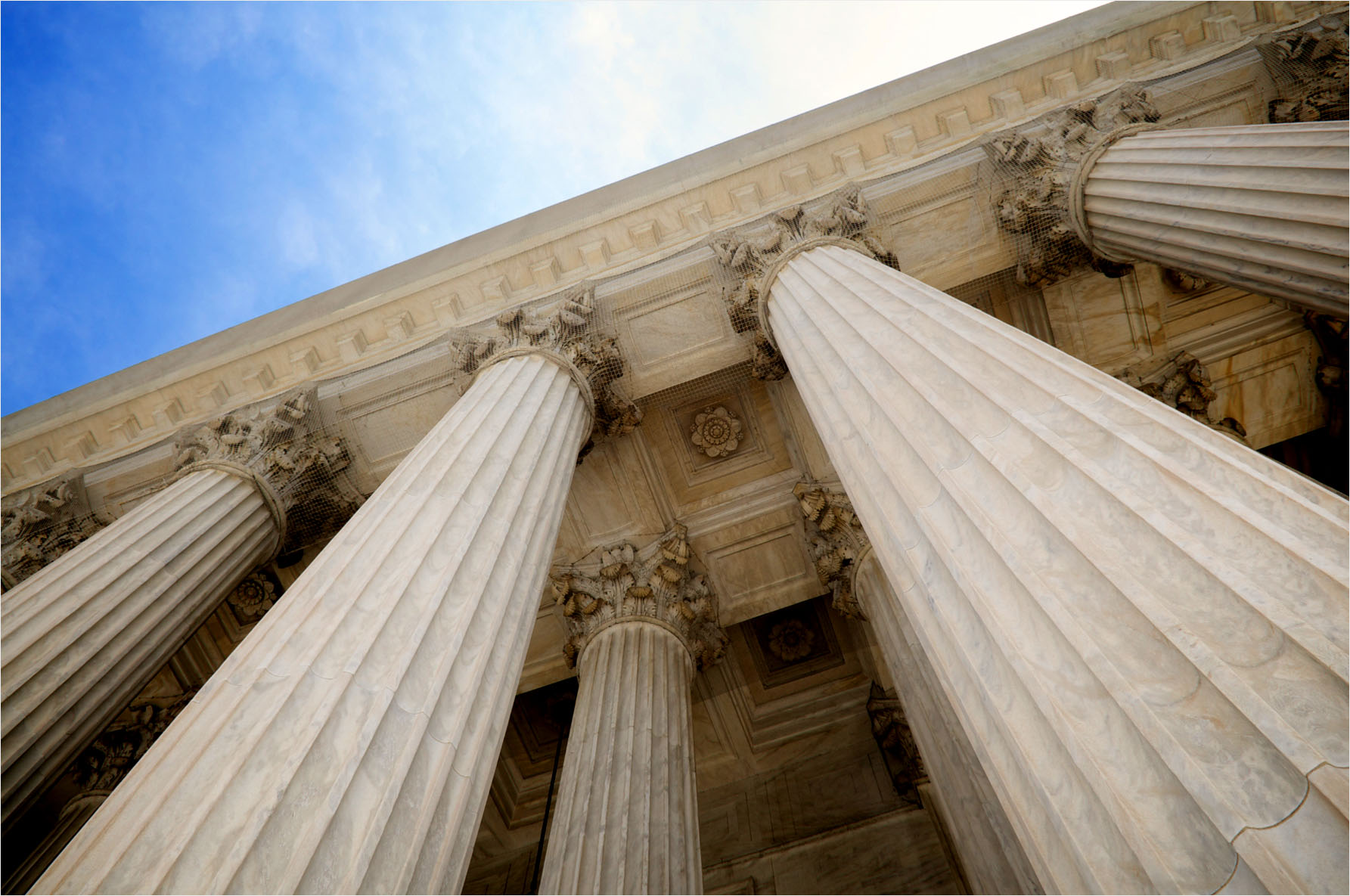 